§1533.  Declaration of budget emergencyIf the Legislature has adjourned sine die prior to the close of a fiscal year and the commissioner has provided notification as required by section 1668 that indicates that available General Fund resources, including any reserve for the stabilization fund under section 1535, will not be sufficient to meet General Fund expenditures, the commissioner may declare a budget emergency.  At the close of the fiscal year, the State Controller may transfer from the available balance in the stabilization fund to the General Fund unappropriated surplus up to the amount necessary to increase total General Fund resources for that fiscal year to be equal to General Fund expenditures.  For the purposes of this section, the Governor may reduce the stabilization fund below the 1% minimum threshold established by section 1532.  The Governor shall inform the Legislative Council and the joint standing committee of the Legislature having jurisdiction over appropriations and financial affairs immediately upon such transfers from the stabilization fund.  [PL 2023, c. 412, Pt. I, §5 (AMD).]SECTION HISTORYPL 2005, c. 2, §A5 (NEW). PL 2005, c. 2, §A14 (AFF). PL 2023, c. 412, Pt. I, §5 (AMD). The State of Maine claims a copyright in its codified statutes. If you intend to republish this material, we require that you include the following disclaimer in your publication:All copyrights and other rights to statutory text are reserved by the State of Maine. The text included in this publication reflects changes made through the First Regular Session and the First Special Session of the131st Maine Legislature and is current through November 1, 2023
                    . The text is subject to change without notice. It is a version that has not been officially certified by the Secretary of State. Refer to the Maine Revised Statutes Annotated and supplements for certified text.
                The Office of the Revisor of Statutes also requests that you send us one copy of any statutory publication you may produce. Our goal is not to restrict publishing activity, but to keep track of who is publishing what, to identify any needless duplication and to preserve the State's copyright rights.PLEASE NOTE: The Revisor's Office cannot perform research for or provide legal advice or interpretation of Maine law to the public. If you need legal assistance, please contact a qualified attorney.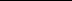 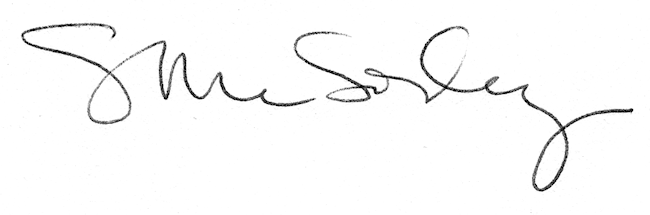 